ARTIKELPENGARUH PROFITABILITAS DAN ELEMEN ARUS KASTERHADAP RETURN SAHAM PADA PERUSAHAAN MANUFAKTUR SEKTOR INDUSTRI BARANG DAN KONSUMSI YANG TERDAFTAR DI BURSA EFEK INDONESIA PERIODE 2015-2019NURWANTI FEBRIANINPM: 188020143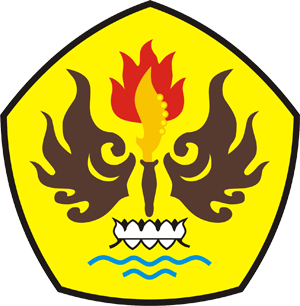 PROGRAM MAGISTER MANAJEMENPASCASARJANA UNIVERSITAS PASUNDANBANDUNG2021PENGARUH PROFITABILITAS DAN ELEMEN ARUS KASTERHADAP RETURN SAHAM PADA PERUSAHAAN MANUFAKTUR SEKTOR INDUSTRI BARANG DAN KONSUMSI YANG TERDAFTAR DI BURSA EFEK INDONESIA PERIODE 2015-2019Nurwanti FebrianiNPM: 188020143Jurusan Manajemen KeuanganProgram Magister ManajemenABSTRAKPenelitian ini bertujuan untuk memperoleh bukti empiris mengenai pengaruh Profitabilitas, Arus Kas Operasi, Arus Kas Investasi dan Arus Kas Pendanaan terhadap Return Saham pada Perusahaan Industri Barang dan Konsumsi yang terdaftar di Bursa Efek Indonesia Periode 2015-2018. Hasil penelitian ini diharapkan dapat memberikan kontribusi dalam pengembangkan ilmu manajemen khususnya manajemen keuangan dan analisis saham. Penelitian ini dilakukan di Bursa Efek Indonesia, khususnya pada Perusahaan Industri Barang dan Konsumsi. Pengukuran yang digunakan dalam penelitian ini skala rasio. Adapun analisis data dalam penelitian ini menggunakan analisis statistik deskriptif dengan metode regresi berganda, Software yang digunakan untuk menganalisis dengan SPSS Statistics Versi 25. Hasil pengujian penelitian secara parsial menunjukan Profitablilitas memiliki pengaruh positif dan signifikan terhadap return saham. Arus kas operasi memiliki pengaruh positif dan signifikan terhadap return saham. Arus kas investasi memiliki pengaruh positif dan signifikan terhadap return saham. Arus kas pendanaan memiliki pengaruh positif dan signifikan terhadap return saham. Secara bersama-sama variable profitabilitas, arus kas operasi, arus kas investasi dan arus kas pendanaan berpengaruh positif dan signifikan return saham.Kata Kunci : Profitabilitas, Arus Kas Operasi, Arus Kas Investasi, Arus Kas Pendanaan dan Return Saham.ABSTRACTThis study aims to obtain empirical evidence regarding the effect of Profitability, Operating Cash Flow, Investment Cash Flow and Funding Cash Flow on Stock Returns in Industrial Goods and Consumer Companies listed on the Indonesia Stock Exchange for the 2015 - 2018 period. The results of this study are expected to contribute in develop management science, especially financial management and stock analysis.This research was conducted on the Indonesia Stock Exchange, especially in the Goods and Consumer Industry Companies. The measurement used in this study is the ratio scale. The data analysis in this study uses descriptive statistical analysis with multiple regression methods, the software used to analyze with SPSS Statistics Version 25. The results of the partial research test show that profitability has a positive and significant effect on stock returns. Operating cash flow has a positive and significant effect on stock returns. Investment cash flow has a positive and significant effect on stock returns. Funding cash flow has a positive and significant effect on stock returns. Taken together, the variables of profitability, operating cash flow, investment cash flow and funding cash flow have a positive and significant effect on stock returns.Keywords : Profitability, Operating Cash Flow, Investment Cash Flow, Funding Cash Flow and Stock Return.DAFTAR PUSTAKAA Pearce II Jhon.Richard B. Robinson Jr.(2015).Manajemen Strategis : Formulasi, Implementasi, dan Pengendalian, Terj. Nia Pramita Sari.Jakarta : Salemba Empat.Afandi, P. (2018). Manajemen Sumber Daya Manusia (Teori, Konsep dan Indikator). Riau: Zanafa Publishing.Anif Sarifudin dan Sodikin Manaf (Jurnal Dharma Ekonomi Vol 23, No.43 / April 2016) Pengaruh Arus Kas Operasi, Arus Kas Investasi, Arus Kas Pendanaan dan Laba Bersih Terhadap Return Saham Pada Perusahaan Manufaktur Yang Terdaftar Di Bursa Efek Indonesia.Arief Sugiono & Andrianto (Jurnal Akuntansi Bisnis Vol.5 No.1) Pengaruh Antara Laba Bersih, Total Arus Kas, ROE, PER Dan EPS Terhadap Return Saham (StudiEmpiris terhadap 22 perusahaan consumer goods yang terdaftar pada Bursa Efek Indonesia 2007–2010).Asrianti dan Syamsuri Rahim (Jurnal Akuntansi Aktual, Vol. 3, Nomor 1, Januari 2015, hlm. 22–38) Pengaruh Laba dan Arus Kas Terhadap Return SahamPerusahaan LQ 45 Di Bursa Efek Indonesia.Atika Yuliarti dan Lucia Ari Diyani (The Indonesian Accounting Review Vol. 8, No. 2, July – December 2018,) The Effect of Firm Size, Financial Ratios and Cash Flow On Stock Return.Azilia Yocelyn dan Yulius Jogi Christiawan (Jurnal Akuntansi dan Keuangan, Vol. 14, NO. 2, November 2013: 81-90) Pengaruh Arus Kas dan Laba Akuntansi Terhadap Return Saham pada Perusahaan Berkapitalisasi Besar.Bas Basuki (Competitive Jurnal Akuntansi dan Keuangan, Vol 1, No 2 (2017) Pengaruh Arus Kas dan Profitabilitas Terhadap Return Saham (Pada Industri Dasar dan Kimia yang Terdaftar di Bursa Efek Indonesia Periode 2010-2012).Brigham, F. E., & Houston, F. J. (2015). Fundamentals Of Financial Management (Concise Ed). South Western, Cengage Learning.Carl S. Warren, dkk. 2015. Accounting Indonesia Adaptation. Jakarta : Salemba Empat.Cooper, E & Schindler, S. (2017). Metode Penelitian Bisnis. Jakarta: Salemba Empat.Danang Sunyoto. 2016. Metodologi Penelitian Akuntansi. Bandung: PT Refika Aditama Anggota Ikapi.Dwi Martani, Mulyono,Rahfiani Khairurizka (International Journal Chinese Business Review, ISSN 1537-1506, USA Jun. 2013, Volume 8, No.6 (Serial No.72) The effect of financial ratios, firm size, and cash flow from operating activities in the interim report to the stock return.Dwi, Martani dkk. 2017. Akuntansi Keuangan Menengah Berbasis IFRS. Salemba Empat. Jakarta.Eduardus Tandelilin., 2017, Pasar Modal Manajemen Portofolio & Investasi, Depok: PT. Kanisius.Fahmi, Irham. 2015. Pengantar Manajemen Keuangan Teori dan Soal Jawab. Bandung: Alfabeta.Fajar Nurdin dan Fadlil Abdani (Journal of Accounting Auditing and Business - Vol.3, No.2, 2020) The effect of Profitability and Stock Split on Stock Return.Garman, E. Thomas dan Forgue, Raymond E. 2015. Personal Finance. New York: Houghton Mifflin.Ghozali, Imam dan Ratmono, Dwi. 2017. Analisis Multivariat dan Ekonometrika dengan Eviews 10. Badan Penerbit Universitas Diponegoro: Semarang.Ghozali, Imam. 2018. Aplikasi Analisis Multivariate dengan Program IBM SPSS 25. Badan Penerbit Universitas Diponegoro: SemarangGibson, James L., Donnelly Jr, James H., Ivancevich, John M., Konopaske, Robert (2016). Organizationa Behavior, Structure, Processes, Fourteenth Edition (International Edition).1221 Avenue of The Americas, New York, NY 10020: McGraw-Hill.Gitman, Lawrence J. (2015). Principles of Management Finance 12th Edition. Boston: Pearson Education, Inc.Halim, Abdul, (2018), Analisis Investasi dan Aplikasinya: Dalam Aset Keuangan dan Aset Riil, Edisi 2, Salemba Empat, Jakarta Selatan 12160.Hamid Reza Vakilifard dan Nassim Shahmoradi (International Journal of Academic Research in Accounting, Finance and Management Sciences Vol. 4, No.3, July 2014,) The Effects of Stable Profitability and Free Cash Flow on Stock Returns of Companies Listed in Tehran Stock Exchange.Hery, 2016, Analisis Laporan Keuangan: PT. Gramedia Widiasarana Indonesia, Jakarta.Ikatan Akuntansi Indonesia. PSAK No. 2 Tentang Laporan Arus Kas– edisi revisi 2015. Penerbit Dewan Standar Akuntansi Keuangan: PT. Raja Grafindo.James C. Van Horne & John M. Wachowicz, Jr. 2015. Primsip-prinsip Manajemen Keuangan (Fundamentals of Financial Management). Edisi 13 Buku 2. Jakarta: Salemba Empat.Jogiyanto, 2015.Teori Portofolio dan Analisis Investasi (Edisi ke 10). Yogyakarta :BPFE.Kieso, Donald E., Jerry J. Weygandt and Terry D. Warfield, (2017), Akuntansi Keuangan Menengah: Intermediate Accounting, Edisi IFRS, Volume 1, Salemba Empat, Jakarta Selatan 12610.Kieso,Donald E.,Jerry J. Weygandt, Terry D.Warfield. 2015. Intermediate Accounting,Volume1. IFRS Edition. United States of America: Quad/Graphic,Inc.Luh Nyoman Tri Handayani, Luh Komang Merawati, dan I. A. Budhananda Munidewi (Jurnal Kharisma VOL. 2 No. 2, Juli 2020) Pengaruh Profitabilitas, Arus Kas Operasi, dan Market Value Added Terhadap Return Saham Pada Perusahaan Manufaktur.Mia Kasmiati, Perdana Wahyu Santosa (Journal of Economics, Business, and Accountancy Ventura Vol. 22, No. 2, August - November 2019, pages 157 – 166) The effect of earning information, cash flow components, and financing decision on stock returns: empirical evidence on Indonesia stock exchange.Michelle & Thio Lie Sha (Jurnal Multiparadigma Akuntansi Tarumanagara / Vol.2 Edisi April 2020 : 883 – 892) Pengaruh Asset Growth, Profitability, Firm Size,Operating Cash Flow Terhadap Stock Return.Musthafa. 2017. Manajemen Keuangan. Yogyakarta: CV. Andi OffsetNadyayani dan Anak Agung Gede Suarjaya (American Journal of Humanities and Social Sciences Research (AJHSSR) Volume-5, Issue-1, pp-695-703) The Effect Of PRrofitability On Stock Return.Nuraini (TEMA Vol 6 edisi 2, September 2013, Hal 170-182) Pengaruh laba Akuntansi dan komponen arus kas terhadap return saham.Pandey. I.M. 2015. Financial Management. Edisi 11.Vikas Publishing House PVT LTD. New Delhi.Philip E Feess, Carl S.Warren, James M Reeve,. 2015. Accounting. Publisher: Cengage Learning. ISSN: 1133607608, 9781133607601.Pirmatua Sirait., 2017., Analisis Laporan Keuangan, Ekuilibria, YogyakartaRihfenti Ernayani and Robiyanto, 2016, (I J A B E R, Vol. 14, No. 3, (2016): 1697-1709.) The Effect of The Cash Flows, Gross Profit and Company Size on Indonesian Stock Return. (A Study on The Chemical and Basic Industry Companies During The Periods of 2009-2014).Robbins, Stephen P. and Mary Coulter. 2016. Manajemen, Jilid 1 Edisi 13, Alih Bahasa: Bob Sabran Dan Devri Bardani P, Erlangga, Jakarta.Sekaran, Uma dan Roger Bougie, (2017), Research Methods For Business: A Skill Building Approach, 7th Edition. New Jersey: WileySri Purwanti, Endang Masitoh W., dan Yuli Chomsatu (Jurnal Akuntansi dan Pajak Vol. 16 NO. 01, Juli 2013 – 114) Pengaruh Laba Akuntansi Dan Arus Kas Terhadap Return Saham Perusahaan Yang Listing Di BEI.Subramanyam, K. R. dan John J. Wild. (2015). Financial statement analysis. Tenth edition. London: MCGraw Hill.Sugiyono (2015). Metode Penelitian Kombinasi (Mix Methods). Bandung: Alfabeta.Syakur, Ahmad Syafi’i. 2015. Intermediate Accounting. Jakarta: Pembuka Cakrawala.Tandelilin, Eduardus. 2016. Pasar Modal: (Teori dan Aplikasi). Yogyakarta: Kanisius.Warren, Carl. S, James M. Reeve, Jonathan E. Duchac. 2015. Accounting. Publisher: Cengage Learning. ISSN: 1133607608, 9781133607601.Widya Trisnawati & Wahidahwati (Jurnal ilmu dan riset akuntansi, Volume 1 nomor 1 Januari 2013) Pengaruh Arus Kas Operasi, Investasi dan Pendanaan serta Laba Bersih terhadap Return Saham.Wolk, H.I., Dodd, J.L., & Rozycki, J.J. (2017). Accounting Theory. Los Angeles : SAGE Publication, Inc.www.idx.co.idwww.investasi.kontan.co.idwww.sahamok.comwww.yahoofinance.com